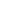 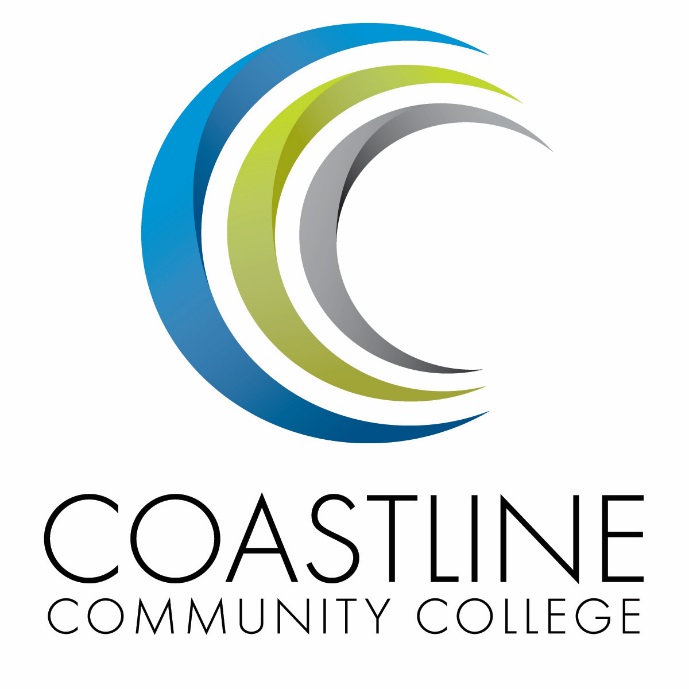 COASTLINE COLLEGE COMMITTEE LIST2018-19
Participatory Governance Structure Chart - College Decision Making FrameworkParticipatory Governance Committees2018-19Wing Planning Councils2018-19Constituency Groups	2018-19	Academic Senate Subcommittees2018-19Ad Hoc Panels2018-19Work Groups2018-19Participatory Governance CommitteesACCREDITATION STEERING COMMITTEE BUDGET COMMITTEE Participatory Governance CommitteesCOLLEGE COUNCILCOLLEGE PROFESSIONAL DEVELOPMENT & LEADERSHIP COMMITTEEParticipatory Governance CommitteesFACILITIES, SAFETY & SUSTAINABILITY PLANNING, INSTITUTIONAL EFFECTIVENESS AND ACCREDITATION COMMITTEE (PIEAC)Participatory Governance Committees
STUDENT SUCCESS TECHNOLOGY COMMITTEEWing Planning CouncilADMINISTRATIVE SERVICES Wing Planning CouncilINSTRUCTIONAL SERVICESWing Planning CouncilSTUDENT SERVICESWing Planning CouncilPRESIDENT’S WINGConstituency GroupsACADEMIC SENATEConstituency GroupsASSOCIATED STUDENT GOVERNMENTCOASTLINE MANAGEMENT TEAMConstituency GroupsCLASSIFIED SENATEAcademic Senate SubcommitteeCURRICULUM Academic Senate SubcommitteePROFESSIONAL DEVELOPMENT INSTITUTE (PDI) PROGRAM & DEPARTMENT REVIEW Ad Hoc PanelsACADEMIC PETITIONS REVIEW PANEL EMERITUS RANK DESIGNATION PANELINSTITUTIONAL PROPOSAL REVIEW BOARD PANELAd Hoc PanelsPROBATION & DISQUALIFICATION PANELSTUDENT DISCIPLINE PANEL STUDENT GRIEVANCE PANEL Work GroupsAT-RISK FOR HOMELESSNESS AND FOSTER YOUTH WORK GROUPBUSINESS DEVELOPMENT AND PARTNERSHIPS WORK GROUPWork GroupsCAREER & TECHNICAL EDUCATION DEVELOPMENT WORK GROUPCLASSIFIED STAFF RECOGNITION WORK GROUPDIVERSITY WORK GROUPWork GroupsGRADUATION WORK GROUP MILITARY AND VETERANS WORK GROUP Work GroupsSCHOLARSHIP SELECTION WORK GROUP STANDARD EMERGENCY MANAGEMENT SYSTEM (SEMS) TEAM WORK GROUPWork GroupsSTUDENT EQUITY/ BSI / SSSP/ AANAPISI WORK GROUPVISUAL ART EXHIBITION & PERFORMING ARTS ACTIVITY WORK GROUPCoastline Community College—2018-19 Monthly Meeting ScheduleCoastline Community College—2018-19 Monthly Meeting ScheduleCoastline Community College—2018-19 Monthly Meeting ScheduleCoastline Community College—2018-19 Monthly Meeting ScheduleCoastline Community College—2018-19 Monthly Meeting ScheduleCoastline Community College—2018-19 Monthly Meeting ScheduleMondayTuesdayWednesdayThursdayFriday1Career & Technical Education Development (2 – 4 pm), Garden Grove CenterDiversity (3 – 5 pm), College CenterCoastline  Management Team (9 – 11 am), College CenterProfessional Development Institute (11:30am – 12:30 pm), College CenterAcademic Senate (12:30 – 2:30 pm), College CenterCollege Professional Development & Leadership Committee(3 – 5 pm), College CenterPlanning, Institutional Effectiveness & Accreditation (1:30 – 3:00 pm), College CenterPresident’s Cabinet (9 am – noon), College CenterAccreditation Steering Committee ( 1-3 pm), College CenterInstructional Services Wing Planning Council ( 3 – 5 pm), College CenterAssociated Student Government  (8-10am), College Center2Admin Services Wing Planning Council (10:15 am – 12 pm), College CenterProgram & Department Review (1 – 4 pm), College CenterSE/BSI/SSSP (9-11a) College CenterCollege Council   (9 – 11 am),College CenterAcademic Senate Executive Committee (12:30 pm – 2:30 pm), College CenterStudent Services Wing Planning Council (10 am – 12 pm), College CenterBudget (1:30 – 3:00 pm), College CenterPresident’s Cabinet (9 am – noon), College CenterFacilities, Safety & Sustainability (3 – 5 pm), College CenterAssociated Student Government  (8-10am), College Center3Student Success (1 – 3 pm), College CenterPresident’s Wing Planning Council(3– 4 pm), College CenterAcademic Senate (12:30 – 2:30 pm), College CenterMilitary & Veterans (2:30 – 4:30 pm),College Center (quarterly)Visual Art Exhibition and Performing Arts Activity(3 – 5 pm), Art Gallery Scholarship Selection (8:30 – 10 am), College CenterPlanning, Institutional Effectiveness & Accreditation (1:30 – 3:00 pm), College CenterPresident’s Cabinet (9 am – noon), College CenterClassified Senate (10am-noon), College CenterAccreditation Steering Committee ( 1-3 pm), College CenterTechnology (3 – 5 pm), College CenterAssociated Student Government  (8-10am), College CenterCurriculum (1:30 – 5 pm), College Center (Selected Fridays)4Program & Department Review (1 – 4 pm), College CenterSE/BSI/SSSP (9-11a) College CenterCOMMITTEE KEYCollege Council (9– 11 am), College CenterAcademic Senate Executive Committee (12:30 pm – 2:30 pm), College CenterBudget (1:30 – 3:00 pm), College Center (as needed)Marketing Outreach (3 – 4:30 pm), College CenterPresident’s Cabinet (9 am – noon), College CenterAssociated Student Government  (8-10am), College Center Participatory Governance CommitteesChair/Co-chairMeeting ScheduleAccreditation Steering CommitteeSept-Dec/Feb-May, 1st & 3rd Th; 1-3 pmBudget CommitteeSept-Dec/Feb-May, 2nd W, 4th W; as needed; 1:30-3:00 pm College Council Committee2nd & 4th T; 9-11 amCollege Professional Development & Leadership CommitteeSept-Dec/Feb-May, as needed, 1st T; 3-5 pmFacilities, Safety & Sustainability Committee Sept-Dec/Feb-May, 2nd Th; 3-5 pmPlanning, Institutional Effectiveness & Accreditation CommitteeSept-Dec/Feb-May, 1st & 3rd  W; 1:30-3:00 pmStudent Success CommitteeSept-Nov/Feb-May, 3rd M; 1-3 pmTechnology CommitteeSept-Nov/Feb-May, 3rd Th; 3-5 pmWing Planning CouncilsChair/Co-chairMeeting ScheduleAdministrative Services WingSept-Dec/Feb-May, 2nd M; 10:15am -12 pmInstructional Services WingSept-Dec/Feb-April, 1st Th; 3-5 pmPresident’s WingOct, Dec, Feb, April; 3rd  M; 3-4 pmStudent Services WingSept-Dec/Feb-May, 2nd W; 10 am -12 pmConstituency GroupsChair/Co-chairMeeting ScheduleAcademic Senate Sept-Dec/Feb-May, 1st & 3rd T; 12:30-2:30 pmAssociated Student GovernmentSept-May,  F; 8 – 10 am
Coastline Management Team Aug-June, 1st T; 9-11 amClassified SenateAug-Nov/Jan-June, 3rd Th; 10 am-noon Academic Senate SubcommitteesChair/Co-ChairMeeting ScheduleCurriculum Committee  Sept-Dec/Feb-May, Selected F; 1:30-5 pmProfessional Development Institute Sept-Dec/Feb-May,1st T; 11:30 am -12:30 pm Program & Department Review CommitteeSept-Dec/Feb-May, 2nd & 4th M; 1-4 pmAd Hoc PanelsChair/Co-chairMeeting ScheduleAcademic Petitions Review Panel As neededEmeritus Rank Designation Panel March-May as neededInstitutional Proposal Review Board Panel Once a semester (except when full panel review is required)Probation Disqualification Panel Once a semesterStudent Discipline Appeal PanelAs neededStudent Grievance PanelAs neededWork GroupsChair/Co-chairMeeting ScheduleAt-Risk for Homelessness and Foster Youth Work GroupEvery other T, as needed.Business Development and Partnerships Work GroupSept, Nov/Feb, April (Quarterly), 3rd F; 10 am – 12 pmCareer & Technical Education Development  Work GroupSept, Dec, Feb, May, 1st M; 2-4 pmClassified Staff Recognition  Work GroupAs needed during spring semesterDiversity Work GroupSept-Dec/Feb-May, 1st M; 3 – 5 pmGraduation Work GroupAs needed during spring semesterMilitary & Veterans Work GroupSept-Dec/Feb-May, 3rd T; 2:30-4 pmScholarship Selection Work GroupSept-Dec/Feb-May, 3rd W; 8:30-10 amStandardized Emergency Management System (SEMS) Team Work GroupOnce per semester and as neededStudent Equity/BSI/SSSP/AANAPISI Work GroupSept-Dec/Feb-May 2nd & 4th M, 9 – 11 amVisual Art Exhibition & Performing Arts Activity Work GroupSept-Dec/Feb-May, 3rd T; 3 – 5 pmMandateMembers (13)                                         2018-19Meeting Schedule, etc.To guide the college through the self-evaluation process for the purpose of continuous self-improvement as evidenced by the Institutional Self-Evaluation ReportStandard 1Dean, Institutional Effectiveness & Planning Academic Senate Rep. Classified Senate President or Designee  Standard 2VP, Instruction Executive Dean, ELD Academic Senate Rep. Classified Senate Rep. Standard 3VP, Administrative Services  Academic Senate Rep.  Classified Senate Rep. Standard 4Academic Senate Rep.Dean, Instruction (Area Center) Classified Senate Rep. September – December/February – May1st & 3rd Thursday1:00 – 3:00 p.m.LocationCollege CenterCo-chairsCommittee Support MandateMembers (14)                                       2018-19Meeting Schedule, etc.To identify resources to be allocated based on the mission, plans and goals of the college as articulated in the Education Master Plan (EMP) and as developed and recommended by the Planning, Institutional Effectiveness and Accreditation Committee. Members must also be a member of PIEAC.Academic Senate President; Co-Chair of PIEAC Academic Senate Rep.  Academic Senate Rep. ASG Rep.CFCE Rep. Classified Senate President or Designee Classified Senate Rep. Classified Senate Rep. Dean, Institutional Effectiveness & Planning Dean, Instruction (Area Center) Faculty (CFE/AFT) VP, Administrative Services  VP, Instruction VP, Student Services (Non-Voting, Ex-Officio Member)Director, Business ServicesSeptember – December/February – May2nd Wednesday 4th Wednesday as needed1:30 – 3:00 p.m.LocationCollege CenterCo-chairsCommittee Support MandateMembers (11)                                             2018-19Meeting Schedule, etc.To act on College committee and constituency recommendations, to foster College communication and information sharing, and to review overall College operations, ensuring decisions and recommendations support the College mission and goals.Academic Senate President Academic Senate Rep.ASG President or Designee ASG Rep. Classified Senate President Classified Senate Rep. Exec Dean, ELD President VP, Administrative Services VP, Instruction VP, Student Services Resource - as neededDean, Institutional Effectiveness & Planning Director, Marketing & PR 2nd & 4th Tuesdays9 – 11 a.m. LocationCollege Center  ChairCommittee Support MandateMembers (7)                                               2018-19Meeting Schedule, etc.To create a culture of professional learning and development at Coastline, and provide opportunities for growth and advancement for all Coastline employees so that we may better serve our students. Academic Senate Rep. Dean, Innovative Learning Classified Senate Rep. Classified Senate Rep. Director, Human Resources Faculty Success Center CoordinatorFlex Coordinator Resource:Dean, Institutional Effectiveness & Planning Classified Senate President or Designee September  – December/February – May 1st Tuesdays (meet as needed)3 - 5 p.m.LocationCollege CenterCo-chairsCommittee SupportMandateMembers (16)	2018-19Meeting Schedule, etc.The Facilities, Safety and Sustainability Committee are mandated to review and plan for Facilities to house sites, programs, and college operations.  Safety is to review and recommend procedures and practices to ensure maximum levels of safety and health for all College operations including ADA compliance and sustainability will explore and promote avenues of sustainability that the college can use to become a more environmentally responsible campus.  In addition, the committee will enable sustainability in Coastline’s college community through education and training.Academic Senate Rep. Academic Senate Rep.  Academic Senate Rep. ADA 504 Officer Area Facilitator- NBC Area Facilitator- LJC  Area Facilitator- GGC ASG Rep. Classified Senate Rep. CMT Rep. CMT Rep. Director, Campus Safety & Emergency Preparedness Director, Maintenance & Operations District Environmental Health & Safety Representative Director, IT M&O Dept. Rep. Title IX Officer VP, Administrative Services Resource - as neededDean, Institutional Effectiveness & Planning September – December/February - May2nd Thursdays3 – 5 p.m.LocationCollege CenterCo-ChairsCommittee SupportMandateMembers (26)	2018-19Meeting Schedule, etc.To provide oversight and leadership in support of institutional effectiveness and through ongoing intentional College-wide evaluation, dialogue, planning, coordination, and use of systematic data to ensure student learning, ensure that the College fulfills its mission and meets or exceeds institutional accreditation standards. PIEAC makes recommendations to the President through College Council. Academic Senate President; Co-chair, Budget Academic Senate VP Accreditation Liaison ASG President or Designee Classified Senate President or Designee Classified Senate Vice President or Designee Classified Senate Rep. CFE Rep. CFCE Rep.Dean, Institutional Effectiveness & Planning Dean, Instruction Dean, Counseling Director, IT Exec Dean, ELD Faculty Counseling Faculty Curriculum Faculty CTE Faculty Technology/DLFaculty General Education Faculty General EducationFaculty Basic Skills/ESL Faculty Special Programs FSC Coordinator VP, Admin Services; Co-Chair, Budget VP, Instruction (ALO) VP, Student Services Non-Voting Ex-Officio MemberPresidentDirector Business Services September – December/February - May1st & 3rd Wednesday1:30 – 3:00 p.m. LocationCollege CenterCo-ChairsCommittee SupportMandateMembers (25)	2018-19Meeting Schedule, etc.To provide a shared framework for the discussion, development, and implementation of processes and programs that integrates the Student Success & Support Program, Basic Skills, and Student Equity to optimize and enhance student achievement and success.  Academic Senate President or Designee Academic Senate Rep. (Counselor) Academic Senate Rep. (BIO) Academic Senate Rep. (CTE) Academic Senate Rep. (English) Academic Senate Rep. (ESL) Academic Senate Rep. (Mathematics) Academic Senate Rep. (Special Programs & Service Coord.) Academic Senate Rep. (Student Success Center Coord.) ASG Rep. 
ASG Rep. Classified Senate Rep. (Admin. & Records) Classified Senate Rep. (Career Services) Classified Senate Rep.Classified Senate Rep. (EOPS) Classified Senate Rep. (A&R) Classified Senate Rep. Dean, Counseling Dean, Instruction WC Dean, Students Director, EOPS/CARE Director, Student Equity/Title IX ELD Representative Manager, (DL) SSSP Coordinator September  – November/February – May 3rd Monday1 - 3 p.m.LocationCollege CenterCo-chairsCommittee SupportMandateMembers (17)	2018-19Meeting Schedule, etc.This committee is responsible for the development and evaluation of a Technology Master Plan. The committee is also responsible for:the development of long and short range plans and priorities for CCC to facilitate the acquisition and deployment of technologythe review, evaluation and advocacy for new and emerging technologies that will enhance student learning and improve communication and computing technologies at Coastline. Academic Senate Rep. Academic Senate Rep. Academic Senate Rep. Academic Senate Rep. ADA 508 Officer ASG Rep.Associate Dean, DL Classified Senate Rep. Classified Senate Rep. Classified Senate Rep. CMT Rep. CMT Rep. CMT Rep. Director, Marketing & PR Director, IT Faculty Success Center CoordinatorLibrarian or Designee VP, Student Services Webmaster Resource - as neededDean, Institutional Effectiveness & PlanningGuided Pathways Coordinator September – November/February - May3rd Thursday3 - 5 p.m.LocationCollege CenterCo-chairsCommittee SupportMandateMembers (12)	2018-19Meeting Schedule, etc.The Administrative Services Planning Council provides advisement to the Vice-President of Administrative Services in the following areas:Develop Annual Wing Plan linking to Annual Institutional Report/Service Areas Outcomes/SLO’sDevelop program review format for departments within administrative servicesUtilize program reviews for budget requests/budget reductionsPrioritize budget requests within the areaCoordinate with governance groups as appropriateReview all funding sources/programs for analysis.Communicate with constituencyIdentify improvements to be implemented based on SLO assessment resultsAdministrators (7)VP, Administrative Services  Director, Business Services Director, Campus Safety & Emergency Preparedness Director, Human Resources Director, Maintenance & Operations Director, IT Exec Dean, ELD Faculty (2)Academic Senate President or Designee Academic Senate Rep.  Classified Senate (2)Classified Rep. Classified Rep. Student (1)ASG Rep. Resource - as neededDean, Institutional Effectiveness & Planning September – December/February – May2nd Monday 10:15 a.m. – 12 p.m.LocationCollege CenterCo-ChairsCommittee Support MandateMembers (28)	2018-19Meeting Schedule, etc.The Instruction Planning Council provides advisement to the Vice-President of Instruction related to the following areas:Enrollment Management Instructional wing plansProgram schedulingProgram innovation, initiation, expansion, and consolidationProfessional development and training needsGrant and entrepreneurial opportunitiesInstructional resource needsFacilities utilizationSignificant need for budgetary augmentation or reductionProgram Review analysis and connection to resourcesInstructional and staff resourcesAdministrators (9)
VP, Instruction Manager, Distance Learning Dean, Counseling Dean, Institutional Effectiveness & Planning Dean, Instruction, CTE/GGCDean, Instruction, WC Dean, Instruction, NBC Center Executive Dean, ELD Faculty (14)
President, Academic Senate 
Vice-President, Academic Senate 
Vice-President, Academic Senate 
Curriculum Committee Chair 
Program Review Committee Rep. 
Student Success Coordinator  Librarian  Faculty Success Center Coordinator SLO/Program Review Coordinator Open Educational Resources Coordinator Articulation Officer Academic Senate Rep. Academic Senate Rep. DSPS Representative                                               Classified Senate (3)
Classified Senate President or Designee
Classified Senate Rep. 
Classified Senate Rep. Marketing Representative (1)Director, Marketing & PR Students (1)
ASG representative February & September: Planning Council MeetingMarch & October: Planning Council & Department Chairs MeetingApril & November: Planning Council & Town Hall Meeting1st Thursday3 – 5 p.m.Location
College CenterCo-Chairs
Committee Support
Mandate	Mandate	Members (21)	2018-19Members (21)	2018-19Meeting Schedule, etc.The Student Services Wing Planning Council will utilize student achievement, service area performance outcome data, and Student Services Departmental Reviews to inform annual plans for the Wing. The Council will prioritize initiatives and resource requests that are identified through the review process.In pursuit of the above, this Council provides advisement to the Vice President of Student Services through the following:Facilitate effective, efficient and timely Student Services Departmental Reviews, annual planning, and budgeting processes.    Develop a comprehensive annual plan for Student Services with clear goals and outcomes, budget projection, and a year-end review and evaluationReview and revise wing plans on an annual basisMonitor and track Student Services contributions to institutional Key Performance Indicators (KPIs) Address how each department/program is aligning with the Wing goalsEnsure compliance with legislation, regulations, and directivesClearly and consistently communicate funding priorities and resource allocations to the entire Student Services Wing.Administrators (8)
Dean, Instruction                                            Dean, Counseling Director, Enrollment Services 
Director, EOPS/CARE 
Director, Financial Aid Designee Dean, Students 
Director, Student Life 
Manager, ELD Faculty (4)
Academic Senate President Academic Senate Representative                                               Counseling Department Faculty 
DSPS Faculty Classified (7)
President, Classified Senate or Designee
Classified Senate Rep. 
Classified Senate Rep. 
Classified Senate Rep. 
Classified Senate Rep. 
Classified Senate Rep. 
Classified Senate Rep. Student (2)                                                                  
ASG Rep 
ASG Rep Resource – As neededDean of Institutional Effectiveness & Planning Director, Student Equity and Title IX Non-Voting MemberVice President, Student Services Administrators (8)
Dean, Instruction                                            Dean, Counseling Director, Enrollment Services 
Director, EOPS/CARE 
Director, Financial Aid Designee Dean, Students 
Director, Student Life 
Manager, ELD Faculty (4)
Academic Senate President Academic Senate Representative                                               Counseling Department Faculty 
DSPS Faculty Classified (7)
President, Classified Senate or Designee
Classified Senate Rep. 
Classified Senate Rep. 
Classified Senate Rep. 
Classified Senate Rep. 
Classified Senate Rep. 
Classified Senate Rep. Student (2)                                                                  
ASG Rep 
ASG Rep Resource – As neededDean of Institutional Effectiveness & Planning Director, Student Equity and Title IX Non-Voting MemberVice President, Student Services September– December/ February– May2nd  Wednesday10 a.m. – 12 p.m.Location
College CenterCo-Chairs
Committee Support
September– December/ February– May2nd  Wednesday10 a.m. – 12 p.m.Location
College CenterCo-Chairs
Committee Support
MandateMembers (9)	2018-19Meeting Schedule, etc.The council mandate is to utilize operational and service area outcome (SAO) data and best practices to inform the development of the Extended Learning, Foundation, Institutional Effectiveness, and Marketing and Public Relations department reviews. Through collaboration within the governance structure, the council will prioritize initiatives that stem from the findings from the department review process. Additionally, the council will monitor the 2017-2020 President’s Wing Plan, which includes the oversight of College planning, marketing, and revenue/partnership generation from grants, Foundation, and Extended Learning.Administrators (4) 
Dean, Institutional Effectiveness & Planning Director, College Foundation  Director, Marketing & PR Exec Dean, ELD Faculty (2)
Academic Senate President or Designee Academic Senate Rep.Classified Senate (2)
President’s Office 
Grant Development Students (1)
ASG Rep. September – December/ February – May3rd  Monday3 – 4 p.m.Location
College CenterChairCommittee Support
MandateMembers (30)                                  2018-19Meeting Schedule, etc.To participate in formulating District and College policy on academic and professional matters.Michael Bach (2020)Stephen Barnes (2019)Sandra Basabe (2019)Marilyn Brock (2019)Cheryl Chapman (2021)Fred Curry (2020)Scott Davis (2019)David Devine (2020)Lisa Demchik – on leave Fall 2018 (2020) Claudia Stone (Fall 2018)Kevin Erdkamp (2021)Fred Feldon (2020)Marilyn Fry (2021)Angela Gomez-Holbrook (2021)Deborah Henry (2019)Ann Holliday (2019)Dan Johnson (2021)Linda Kuntzman (2019)David Lee (2020)Lisa Lee (2020)Joshua Levenshus (2020)Rick Lockwood (2019)Margaret Lovig (2020)Ted Marcus (2020)Tanya Murray (2021)Jeanne Oelstrom (2019)Celeste Ryan (2021)Chau Tran (2019)Stacey Smith (2021)Michael Warner (2021)Tobi West (2021)VP, Instruction (Vince Rodriguez)AFT Local 1911 Representative (VACANT)Classified Senate Rep. (Sylvia Amito’elau)ASG Rep. (VACANT)September – December/February – May 1st & 3rd Tuesdays12:30 - 2:30 p.m. LocationCollege CenterChairAnn Holliday	241-6156Executive BoardAnn Holliday - PresidentLisa Lee – Vice President,         CommitteesDeborah Henry - Vice President,        Legislative IssuesMarilyn Fry - Recording        SecretaryDavid Lee – Corresponding          SecretaryMichael Bach - TreasurerAngela Gomez-Holbrook -        ParliamentarianDan Johnson/ Debbie Henry – Curriculum Co-ChairsCommittee Support Yadira Lopez	241-6157MandateMembers                                                         2018-19Meeting Schedule, etc.To participate and effectively represent the student body in the participatory governance process.All registered CCC Students.(Distance Learning Rep)Garden Grove Area Rep)(Newport Beach Area Rep)(Westminster Area Rep)(Military Area Rep)(Campus Clubs Rep)(Legislative Affairs Area Rep) (Student Equity and Pathways Rep)September – DecemberFebruary – MayFriday8 – 10 a.m.LocationCollege CenterExecutive BoardCommittee SupportMandateMembers (34)	2018-19Meeting Schedule, etc.To review and improve College operations and management through sharing information, discussion, and staff development.Lori Adrian 	            Mariam KhosravaniRenate Akins	            Merry KimShelly Blair	            Mai LeNathan Brais	            Araba MensahDerek Bui                               Kate MuellerMichael Colver	            Tom NealLynn Dahnke	            Christine NguyenDana Emerson	            Chinh PhamLeighia Fleming	            Vince RodriguezRandy Flint                             Jorge SanchezJudy Garvey	            Natalie SchonfeldJoycelyn Groot	            Michael ScottRene Gutierrez	            Dave ThompsonChermaine Harrell	            Kathie TranNate Harrison	            Jim West   Nancy Jones	            Dawn Willson   Bruce Keeler	           Aeron ZentnerAcademic Senate President Classified Senate President ASG Rep.August – June1st  Tuesdays9 – 11 a.m.LocationCollege CenterChairLori Adrian	241-6152Committee SupportLaila Mertz	241-6153MandateMembers (All Classified)                              2018-19Meeting Schedule, etc.“To support and reaffirm the college mission. Embrace a proactive role in shared governance; Participate in the development of policy and practices related to classified staff; facilitate communication among students, classified professionals, administration, faculty and governing board.” Council meetings are open to all Classified Personnel.Academic Senate Rep.ASG Rep. August-November/January-June 3rd Thursdays 10 a.m. – NoonLocationCollege CenterExecutive BoardMandateMembers (33)	2018-19Meeting Schedule, etc.To approve College curriculum.




 



(5 Non-Voting)Student Services DepartmentInstruction Staff Manager, Extended/Distance LearningStudent (ASG) VP, Instruction  (28 Voting) Standing Members - 7Learning Center Representative (Rotating)     (Fall 2018/Spring 2019) Dean of Innovative LearningDiscipline Dean Discipline Dean Discipline Dean Faculty (Articulation Officer) Faculty (Librarian) Elected Faculty Members - 21Stephen Barnes (Career Programs) (2020)Stephanie Bridges (English/Humanities) (2019)Cheryl Chapman (Computer Technology) (2019)Fred Curry (At-Large) (2021)David Devine (At-Large) (2020)Amy Evangelista (Counselor) (2019)Marilyn Fry (At-Large) (2019)Deborah Henry (At-Large) (2019)Ann Holliday (Special Education) (2019)Dan Johnson (Social Sciences) (2021)Mahbub Khan (Distance Learning) (2020)Joshua Levenshus (Mass Communications) (2019)Margaret Lovig (At-Large) (2020)Judy Montague (ESL) (2020)Rachel Niehaus (Health/Nutrition/Gerontology/PE) (2021)Jeanne Oelstrom (Business) (2021)Katherine Ozbirn (At-Large) (2021)Petra Petry (International Languages) (2019)Daniel Salcedo (Science) (2021)Natasha Shoro (Fine & Applied Arts) (2020)Chau D. Tran (Math) (2019)September – December/February - AprilSelected Fridays1:30 - 5 p.m. LocationCollege CenterCo-chairsCommittee SupportMandateMembers (7)	2018-19Meeting Schedule, etc.To provide methods for all faculty to achieve professional growth and advise the College administration and the Academic Senate on faculty professional development; to arrange the procedures for faculty to meet professional development activity objectives per contractual agreements; and keep faculty informed of professional development activities, funding availability, and application deadlines.Faculty Faculty FacultyFaculty Faculty Faculty VP, Instruction (Non-Voting)September – December/February - May1st Tuesdays11:30 a.m. – 12:30 p.m.LocationCollege Center Co-chairsAdministrative LiaisonCommittee SupportMandateMembers (12)	2018-19Meeting Schedule, etc.To provide leadership, support, coordination, and continuity to the program and department review process and procedures for instruction, student services and administrative units. .Academic Senate President or Designee Academic Senate Rep. (Curriculum Chair) Academic Senate Rep. (CTE) Academic Senate Rep. Academic Senate Rep. (Counseling)Classified Senate Rep. Classified Senate Rep. Dean, Counseling  Dean, Institutional Effectiveness & Planning Dean, Instruction CTE Dean, Students Program Review & SLO Coordinator Student (ASG) Non-VotingStudent Success Coordinator Resource – As NeededVice President, Student Services Note:  Faculty and classified appointments are for two years.September – December/February - May 2nd & 4th Mondays 1 – 4 p.m.LocationCollege CenterCo-chairsCommittee SupportMandateMembers (6)	2018-19Meeting Schedule, etc.Meeting Schedule, etc.To review student petitions to waive academic requirements, make course substitution, or appeal a denied change of grade.(6 Voting Members)Counselor Dean, Instruction  Faculty (General Education) Faculty (General Education) Faculty (CTE) Student (ASG) (2 Non-Voting Member)Director, Enrollment Services Manager, Enrollment Services and Program Development (Ex-Officio member) (6 Voting Members)Counselor Dean, Instruction  Faculty (General Education) Faculty (General Education) Faculty (CTE) Student (ASG) (2 Non-Voting Member)Director, Enrollment Services Manager, Enrollment Services and Program Development (Ex-Officio member) Meet on an as needed basis.LocationCollege CenterChairCommittee SupportMandateMembers (4)	2018-19Meeting Schedule, etc.To distribute and review applications for Emeritus designation and make recommendations to President for approval.Academic Senate President Classified Senate President or Designee Director, Human Resources  VP, Administrative Services Meet on an as needed basis.LocationCollege CenterChairCommittee SupportMandateMembers (6)                                                  2018-19Meeting Schedule, etc.The Institutional Proposal Review Board (IPRB) reviews research projects that involve human participants to uphold two broad standards: first, that participants are not placed at undue risk; second, that they give uncoerced, informed consent to their participation.Dean, Institutional Effectiveness & Planning Faculty Member Member (with legal training) Member (CCCD Risk Services) Senior Research Analyst Special Programs Rep. Institutional Effectiveness Analyst Note:  Each member should serve a three-year term except for the ChairTwo of the five members should have training in research methods.Once each semester except when a “full panel review” is required.LocationCollege CenterChairCommittee SupportMandateMembers (7)                                                  2018-19Meeting Schedule, etc.To evaluate and review current probation/disqualification practices; develop appropriate procedures and processes.Academic Senate Rep. (General Education) Academic Senate Rep. (CTE) Academic Senate Rep. CounselorCounselor Dean, CounselingStudent Success Center Coordinator Student Pool: ASG MembersOnce a semesterLocationCollege CenterChairCommittee Support MandateMembers (5)	  2018-19Meeting Schedule, etc.To review Student appeal of sanctions imposed by the College Disciplinary Officer if requested by Student, and to make recommendations on whether long-term suspension or expulsion is warranted based upon allegations and evidence in support thereof.Classified Pool: Faculty Pool:Student Pool: ASG MembersMeet on an as needed basis.LocationCollege CenterChairCommittee Support MandateMembers (5)	    2018-19Meeting Schedule, etc.To review each Student Formal Grievance Petition, to evaluate the merit to grievance, and to determine appropriate action to be taken.Classified Pool: Faculty Pool: Student Pool: ASG MembersAs NeededLocationCollege CenterChairCommittee Support MandateMembers (11)	2018-19Meeting Schedule, etc.The At-risk of Homelessness and Foster Youth work group will address the needs of students who are homeless, at risk for homelessness, and current and former foster youth at Coastline Community College. The group will discuss and help implement best practices that address food, mental health, medical, and housing needs for these populations. It will help develop partnerships both within Coastline and in the community to leverage resources that will help decrease barriers to student success.   Together the work group will work towards informing the college about the resources available to students who are homeless, at risk for homelessness, and current and former foster youth.  The workgroup will meet at least once a month. Admissions & Records ASG ASG Student Rep. CalWORKs Director, EOPS/CARE EOPS Outreach EOPS/NextUp Financial Aid Intercultural Resource Center  Transfer Center Veterans Rep. Every other Tuesday, as needed. LocationCollege CenterChairCommittee SupportMandateMandateMembers (10)	      2018-19Members (10)	      2018-19Meeting Schedule, etc.To collaborate on business, industry and community outreach efforts to leverage our professional connections, contacts, and relationships to improve and enhance our collective efforts with partnership development, fundraising, grant initiatives, and other entrepreneurial and innovative endeavors.Classified Senate Rep. Dean, Instruction CTE Director, Business Services Director, College Foundation Director, IT Director, Marketing & PR Director, Student Life ELD Marketing Manager Executive Dean, ELDManager, Military Outreach Grants Industry RepProject Director, Adult Education Veterans Rep.Classified Senate Rep. Dean, Instruction CTE Director, Business Services Director, College Foundation Director, IT Director, Marketing & PR Director, Student Life ELD Marketing Manager Executive Dean, ELDManager, Military Outreach Grants Industry RepProject Director, Adult Education Veterans Rep.September, November, February, April (Quarterly)3rd Fridays10 a.m. – noon LocationCollege CenterChairCommittee SupportSeptember, November, February, April (Quarterly)3rd Fridays10 a.m. – noon LocationCollege CenterChairCommittee SupportMandateMembers (6)	2018-19Meeting Schedule, etc.To bring faculty, staff, and community representatives together to develop recommendations for promoting, strengthening and expanding Career and Technical Education programs and services.Academic Senate Rep. Academic Senate Rep. Academic Senate Rep. Academic Senate Rep. ASG Rep.  ASG Rep. (CTE Student) Business & Industry Rep. Business & Industry Rep. Business & Industry Rep. Business & Industry Rep. Classified (CTE) 	Dean, Instruction CTE Manager, Student Svcs, Partnerships September,  December,February, May 1st Mondays2 - 4 p.m.LocationGarden Grove CenterCo-chairsCo-chair to be elected at the first meetingCommittee SupportMandateMembers (9)	2018-19Meeting Schedule, etc.To recommend and oversee process of classified staff recognition.Academic Senate Rep. Academic Senate Rep. Academic Senate Rep. ASG Rep. Classified Senate President or Designee Classified Senate Rep.Classified Senate Rep. Classified Senate Rep. Classified Senate Rep. Classified Senate Rep. As needed.LocationCollege CenterChairCommittee SupportMandateMembers (16)                                                   2018-19Meeting Schedule, etc.To promote the development and implementation of practices which will enhance the understanding and competence about our responsibilities as local and global citizens while creating a supportive environment for students, faculty and staff. Academic Senate Rep. Academic Senate Rep. Academic Senate Rep. ASG Rep. APACT Rep.Classified Senate Rep. Classified Senate Rep. Classified Senate Rep. Community Organization Rep. Dean, Students Director, Student Equity/Title IX Director, EOPS/CARE Director, Student LifeDirector, Human Resources  Manager, Outreach and Partnerships, ELDProject Director, Title III AANAPISI  September- DecemberFebruary – May 1st Mondays 3 - 5 p.m. Location College Center 
Co-Chairs Committee Support MandateMembers (9)	2018-19Meeting Schedule, etc.To plan graduation.Academic Senate Rep. ASG Rep. (as needed)Classified Senate Rep.Director, Enrollment Services Director, Maintenance & Operations Director, Marketing & PR Director, Student Life Graduation Technician Instruction Office Rep.Military Contract Education President’s Office Rep.Student Life Department Rep.As needed during the Spring semester LocationCollege CenterChairCommittee SupportMandateMembers (9)                                                   2018-19Meeting Schedule, etc.To assess policies and procedures to assure compliance with government regulations impacting military and veteran students and make recommendations as appropriate; to create an inviting learning climate that promotes program growth and academic success in support of the military community through quality education services, collaboration and partnerships.Academic Senate Rep. College Certifying Official (A&R) College Certifying Official (CE) Counselor (Military)Manager, Extended/Distance Learning Military Site Representative Special Programs Student Veteran of America  Veteran Resource Coordinator ELD Marketing Manager Note: It is recommended that Faculty and Staff assigned to this committee are also US Veterans of the Armed ServicesQuarterly: September – December/February – May 3rd Tuesday 2:30 - 4 p.m.Location3rd floor Military Conference RoomChairCommittee SupportMandateMembers (9)	2018-19Meeting Schedule, etc.To coordinate College scholarship awards activities including: recommending donation solicitation, seeking scholarship applications, selecting recipients, promoting and conducting the annual Scholarship Awards Reception, and coordinate activities with the Coastline Foundation.Academic Senate Rep. Academic Senate Rep. Academic Senate Rep. Classified Senate Rep. Classified Senate Rep. Classified Senate Rep. Foundation Board Member Foundation Board Member Foundation Rep. Director, College Foundation Director, Student Life Military Rep.Military Rep. September – December/February – May 3rd  Wednesdays8:30 - 10 a.m.LocationCollege CenterChairCommittee Support MandateMembers (11)	2018-19Meeting Schedule, etc.To further the District’s emergency response efforts and meet SEMS requirements.Academic Senate President or Designee Associate Dean, Distance LearningCampus Operations Director Classified Senate President or Designee Dean, Instruction Dean, Instruction Director, Business Services Executive Dean, ELD Faculty Incident Commander Information Technology Operations Planning and Intelligence Public Information Officer Student (ASG) Safety Officer/Liaison Officer Director, Strategy and Logistics VP, Student Services Once per semester and as needed during the year.LocationCollege CenterConvenerCommittee SupportMandate	Members (14)                                            2018-19Meeting ScheduleCollaborate and maximize our resources to better serve students. Review requests for SE/BSI/SSSP/AANAPISI funds and submit  recommendations to PIEAC for the use of SE/BSI/SSSP/AANAPISI fundsAcademic Senate Rep.Academic Senate Rep. Classified Senate Rep.Counselor (EOPS) Dean, Counseling Dean, Institutional Effectiveness & Planning Dean, Instruction  Dean, Students Director, EOPS/CARE DSPS Representative EOPS / CAFYES Specialist Manager, Contract Education and Military InstructionProject Director, Title III AANAPISI  SSSP Coordinator  Student Success Coordinator September- DecemberFebruary – May 2nd & 4th Mondays9 – 11 amLocation College Center 
ChairCommittee Support MandateMembers (6)	      2018-19Meeting Schedule, etc.To advise the College on fine and performing arts activities, schedules, and other aspects of media arts education.To advise the College on fine and performing arts activities, schedules, and other aspects of media arts education.Academic Senate Rep. Academic Senate Rep. Academic Senate Rep. Classified (Area Facilitator) Classified Senate Rep.
Classified Senate Rep. Community Member Curator Dean, Instruction NBC September – December/February - May3rd Tuesdays3 – 5 pmLocationNewport Beach CenterCo-chairsCommittee SupportSeptember – December/February - May3rd Tuesdays3 – 5 pmLocationNewport Beach CenterCo-chairsCommittee Support